Модель ученического самоуправления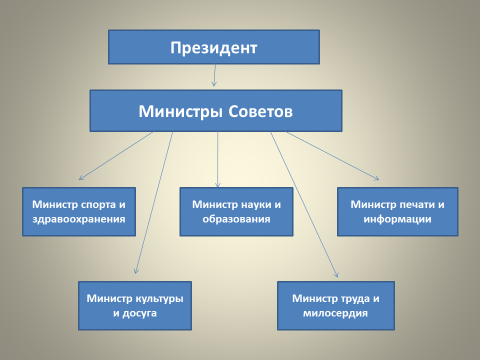 